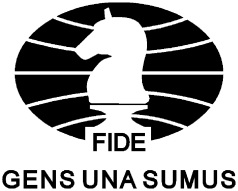 2nd ASIAN NATIONS CUP UNDER 14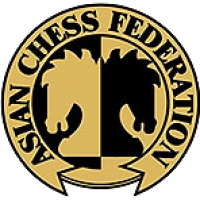 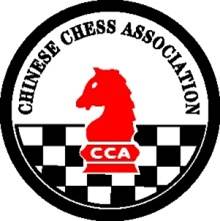 CHESS TEAM CHAMPIONSHIP18-27 December 2019Shenzhen City (Guangdong Province, China)  Entry FormOfficials :Flight DetailsFederation :Address : Telephone :			Mobile:                                                       E-mail :Open (Men’s) TeamOpen (Men’s) TeamOpen (Men’s) TeamOpen (Men’s) TeamOpen (Men’s) TeamOpen (Men’s) TeamOpen (Men’s) TeamBoardNameRtngTitleFIDE ID #Passport No.Validity12345No.NameCapacityPassport No.ValidityHead or captainArrival Date:Arrival Time:Arriving From:	Flight No.:Invitation for Visa   YesNoName of Responding Official:Telephone :			Mobile:                                                 E-mail :1)	The team shall each be composed of 4 players plus 1 reserve.2)	Email Entry forms to Chinese Chess Association at <tianhongweidu@hotmail.com>, copy to:Li Kaiming (Cindy) , Email: 2647506476@qq.com Mobile: 0086-15811047899   Tel: 0086-10-875591713)	Visas will be granted by the Chinese Consulates in the respective countries.